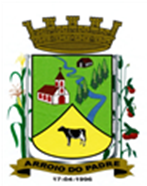 ESTADO DO RIO GRANDE DO SULMUNICÍPIO DE ARROIO DO PADREGABINETE DO PREFEITOMensagem 25/2018ACâmara Municipal de VereadoresSenhor PresidenteSenhores VereadoresMais uma vez quero cumprimenta-los nesta oportunidade em que lhes encaminho para apreciação o projeto de lei 25/2018.	O projeto de lei 25/2018 busca estabelecer novo valor para o vale alimentação, pago aos servidores públicos municipais.	Os valores que constam no projeto de lei são os mesmos fixados na lei orçamentária municipal vigente em seus respectivos anexos.	Os valores fixados no projeto de lei em tela, terão vigência a contar de 1º de maio do exercício corrente.	Os valores são os que atualmente são possíveis ao Município pagar a seus servidores e para que não haja atrasos no pagamento do novo valor, esperamos que o projeto tramite regulamente nesta Casa, assim como esperamos a sua aprovação para breve.	Nada mais a acrescentar no momento.	Atenciosamente.Arroio do Padre, 12 de março de 2018. Leonir Aldrighi BaschiPrefeito MunicipalAo Sr.Dário VenzkePresidente da Câmara Municipal de VereadoresArroio do Padre/RSESTADO DO RIO GRANDE DO SULMUNICÍPIO DE ARROIO DO PADREGABINETE DO PREFEITOPROJETO DE LEI Nº 25, DE 12 DE MARÇO DE 2018.Dispõe sobre o valor do vale alimentação a ser pago aos servidores públicos municipais e revoga a Lei Municipal nº 1.847, de 16 de maio de 2017.Art. 1º A presente Lei fixa novo valor do vale alimentação, a ser pago aos servidores públicos municipais, nos termos da Lei Municipal 1.036, de 23 de junho de 2010.Art. 2º O valor do vale alimentação será de R$ 310,00 (trezentos e dez reais) e a participação do servidor mediante desconto na folha devidamente autorizado, será de R$ 30,00 (trinta reais) do valor do vale alimentação.Art. 3º Fica revogada no ato de publicação desta Lei, a Lei Municipal nº 1.847, de 16 de maio de 2017.Art. 4º Esta Lei entra em vigor na data de sua publicação, surtindo seus efeitos legais a partir de 1º de maio de 2018.Arroio do Padre, 12 de março de 2018. Visto técnico:Loutar PriebSecretário de Administração, Planejamento,                     Finanças, Gestão e Tributos          Leonir Aldrighi BaschiPrefeito Municipal